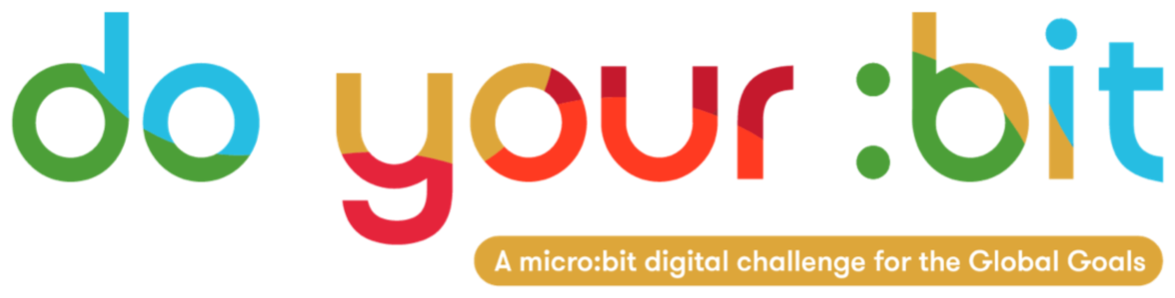 Educació de qualitatIntroducció a l'objectiu "ODS 4 - Educació de qualitat"Utilitza aquesta guia per presentar l'objectiu global "ODS 4, Educació de Qualitat" als teus estudiants.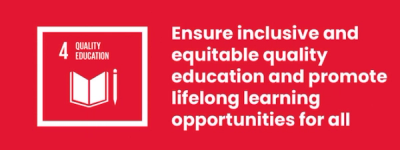 Què és l'Objectiu Global 4?L'Objectiu Global 4: educació de qualitat és un dels 17 objectius de desenvolupament sostenible establerts per les Nacions Unides el 2015. Pots obtenir més informació sobre els objectius a la nostra guia introductòria.L'Objectiu Global 4 (ODS 4) és l'objectiu de l'educació. Pretén garantir un accés inclusiu i equitatiu a l'educació i promoure oportunitats d'aprenentatge al llarg de la vida per a tothom. L'educació ens ajuda a aconseguir molts altres objectius. Pot ser un camí cap al creixement, un impuls a la salut pública i un pas cap a la pau.Activitats
A continuació es mostren algunes idees que t'ajudaran a treballar l'objectiu 4 amb el teu alumnat. Es poden treballar com a activitats autònomes o en seqüència. Activitat 1: Explorant la igualtat d'accés a una educació de qualitatEn aquesta activitat s'introdueix l'alumnat en el concepte d'igualtat pel que fa a l'accés a l'educació.
Durada: 15 minMostra als teus alumnes aquest vídeo sobre educació. https://www.youtube.com/watch?v=fE9dYM-P_l0Reflexiona sobre el vídeoDemana al teu alumnat que reflexionin sobre el que acaben de veure.Què va ser el més interessant?
Com et va fer sentir?
Com es relaciona la conversa amb la teva pròpia vida?
Investiga l'educació de qualitat a partir de les dadesExplica que aquest Objectiu Global 4: Educació de qualitat tracta de si els estudiants d'arreu del món tenen accés a una educació de qualitat, i de si estan aprenent el que necessiten per tindre èxit. Mostra o proporciona una còpia del mapa demostrant la natura desigual d'accés a l'educació al voltant del món. Prem per fer-ho gran a la pantalla o aquesta pàgina es pot descarregar com un document de text..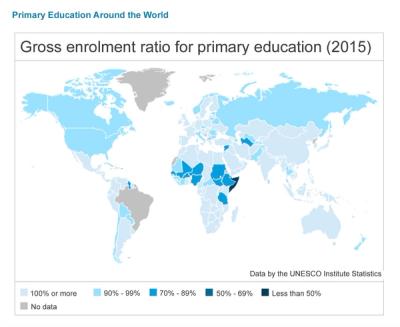 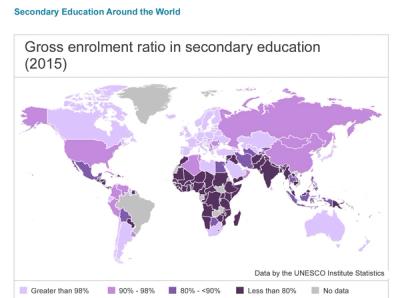 Debat sobre els mapesPregunta als estudiants per discutir les preguntes següents:Què ens diuen les dades sobre l'accés a l'educació en el teu país i continent?Com és comparat amb altres països i amb altres continents del món?Pensen els estudiants que hi ha un accés a l'educació just a tot el món?Quines són algunes raons per les quals els estudiants poden no tenir accés a l'educació? (per exemple, no hi ha una escola a prop, haver de treballar, matrimonis infantils, no tenir accés a internet, la guerra, la pobresa)Quin tipus de coses necessitem per poder accedir a l'educació (per exemple, escoles, mestres qualificats, accés a internet, comunitats segures, lleis per protegir la infància)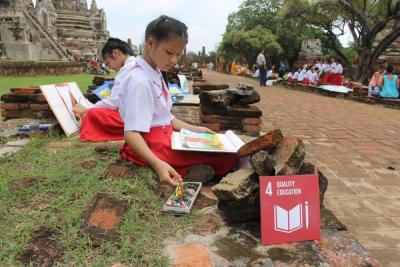 Activitat 2: Sigues un "fet-tivista" - Aprofundeix en les dadesEn aquesta activitat els estudiants aprofundiran en les dades sobre educació i crearan un cartell infogràfic.
Durada - 30 min
Investiga els fets de les dadesDemana als estudiants que treballin individualment, per parelles o en grups reduïts. Comença mirant els fets de les dades llistats a baix:ODS fets de les dadesMés de la meitat dels nens refugiats no van a l'escola.Menys del 30% dels investigadors mundials en ciència, tecnologia, enginyeria i matemàtiques són dones.Només el 17% dels països tenen lleis per ajudar els estudiants amb discapacitat a l'escola.El 70% dels joves diuen que no poden explicar el canvi climàtic.Un terç dels joves d'11 a 15 anys han patit assetjament escolar.Discutiu en quins fets estan interessats els estudiants.Per què creuen que això és important?Per què podria ser el cas?Poden pensar en maneres de solucionar aquest problema?Creació de cartells infogràficsEls estudiants han de triar un fet que els apassioni i després crear un pòster infogràfic per donar vida al fet. Una gran infografia visualitza dades per cridar l'atenció i enviar un missatge. Els pòsters han d'incloure:A) Un missatge o un títol clarsB) Una visualització que us ajudi a comprendre les dadesC) Alguna cosa que et faci que t'importiPots trobar exemples aquí. Quan hagis acabat, pots compartir els teus pòsters amb el món a les xarxes socials i etiquetar @theworldslesson per arribar a un públic global!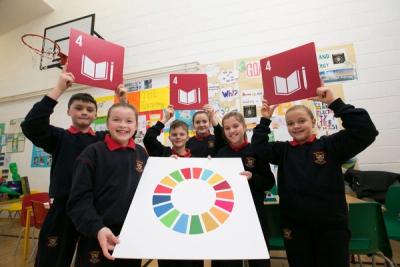 Activitat 3: Explorar què ajuda i dificulta l'aprenentatgeEn aquesta activitat els estudiants pensaran en les diferents maneres en què els infants aprenen i què significa això per oferir una educació de qualitat per a tots els infants.
Durada 45 minIntroduccióFes les preguntes següents als alumnes per destacar que cadascú aprèn d'una manera diferent:Com t'agrada aprendre?Què t'ajuda a aprendre millor?Quan et sents confós en una lliçó, què t'ajuda? Això ajuda a tothom?Quin tipus d'aprenent ets? Si els estudiants no estan segurs de què significa això, explica que estan a punt d'explorar-ho.Explorar com aprenemTipus d'aprenentsEscriu la llista següent perquè els alumnes la vegin:Aprenentatge visualAprenentatge auditiuAprenentatge pràctic
Pregunta als alumnes si saben què volen dir aquests termes, abans de posar 1 o 2 exemples com els que s'enumeren a continuació. A continuació, demana als alumnes més exemples i crea una llista per a cadascun junts.Visual (veient imatges, pòsters, targetes, llibres i gràfics)Auditiu (escoltar alguna cosa com ara una discussió, una conversa, una cançó, un vídeo o un audiollibre)Pràctica (experiència pràctica, els estudiants comencen a fer un procés ells mateixos)
Demana als estudiants que aixequin la mà: qui es pensa que són un alumne visual/auditiu/pràctic o una barreja? Tots van respondre igual o no? Què passaria si preguntéssim als alumnes d'altres escoles, creus que les seves respostes serien iguals o diferents? Per què/per què no?Activitats d'aprenentatgeAra centra els estudiants en activitats que sovint formen part de les seves lliçons. Demana que pensin en algunes de les seves activitats preferides per fer a les lliçons. Demana que escriguin una llista d'aquestes activitats o que les anotin en notes adhesives. Alguns exemples podrien incloure llegir un llibre / veure un vídeo / investigar a Internet.Quan tinguin una llista junts, explora les seves idees i pregunta:Per què creus que aquestes activitats t'ajuden a aprendre?Algunes activitats tenen coses en comú?Explorant les nostres barreres a l'aprenentatgeRecorda als alumnes que l'objectiu de l'ODS 4 és garantir que tots els infants tinguin una educació de qualitat. Demana als alumnes que mirin la llista d'activitats i que pensin en el seu propi entorn d'aprenentatge.Tingueu en compte el vostre entorn d'aprenentatgeA la nostra escola/aula/pati de jocs amb quines barreres per a l'aprenentatge ens trobem? No hi ha respostes correctes o incorrectes, l'objectiu és que els alumnes parlin sobre el tema i pensin en coses habituals que impedeixen l'aprenentatge, per exemple: manca d'espai, aparells trencats, manca de recursos, ambient sorollós o fred, etc.Ampliar la discussióAquestes activitats es poden utilitzar per provocar un debat sobre la millora de l'accés a l'educació a la vostra comunitat.
Hi ha alguna cosa que t'agradaria canviar de la teva educació?Pots pensar en una manera d'ajudar els nens que actualment no poden accedir a l'educació?Pots pensar en maneres de fer que això passi? Hi ha solucions existents de les quals puguem aprendre?Utilitzeu aquesta discussió reflexiva per destacar la necessitat de l'ODS 4 Educació de Qualitat.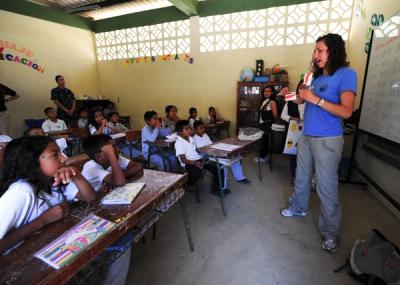 